Publicado en Madrid el 13/12/2017 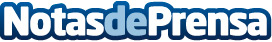 Cómo recuperar los gastos de formalización de la hipoteca La escritura del préstamo hipotecario, la factura del notario, del registro, del tasador, de la gestoría y el justificante de pago del IAJD, son los documentos necesarios para presentar una reclamación y recuperar unos gastos que se sitúan en los 3.000 euros de mediaDatos de contacto:RedacciónNota de prensa publicada en: https://www.notasdeprensa.es/como-recuperar-los-gastos-de-formalizacion-de Categorias: Derecho Inmobiliaria Consultoría http://www.notasdeprensa.es